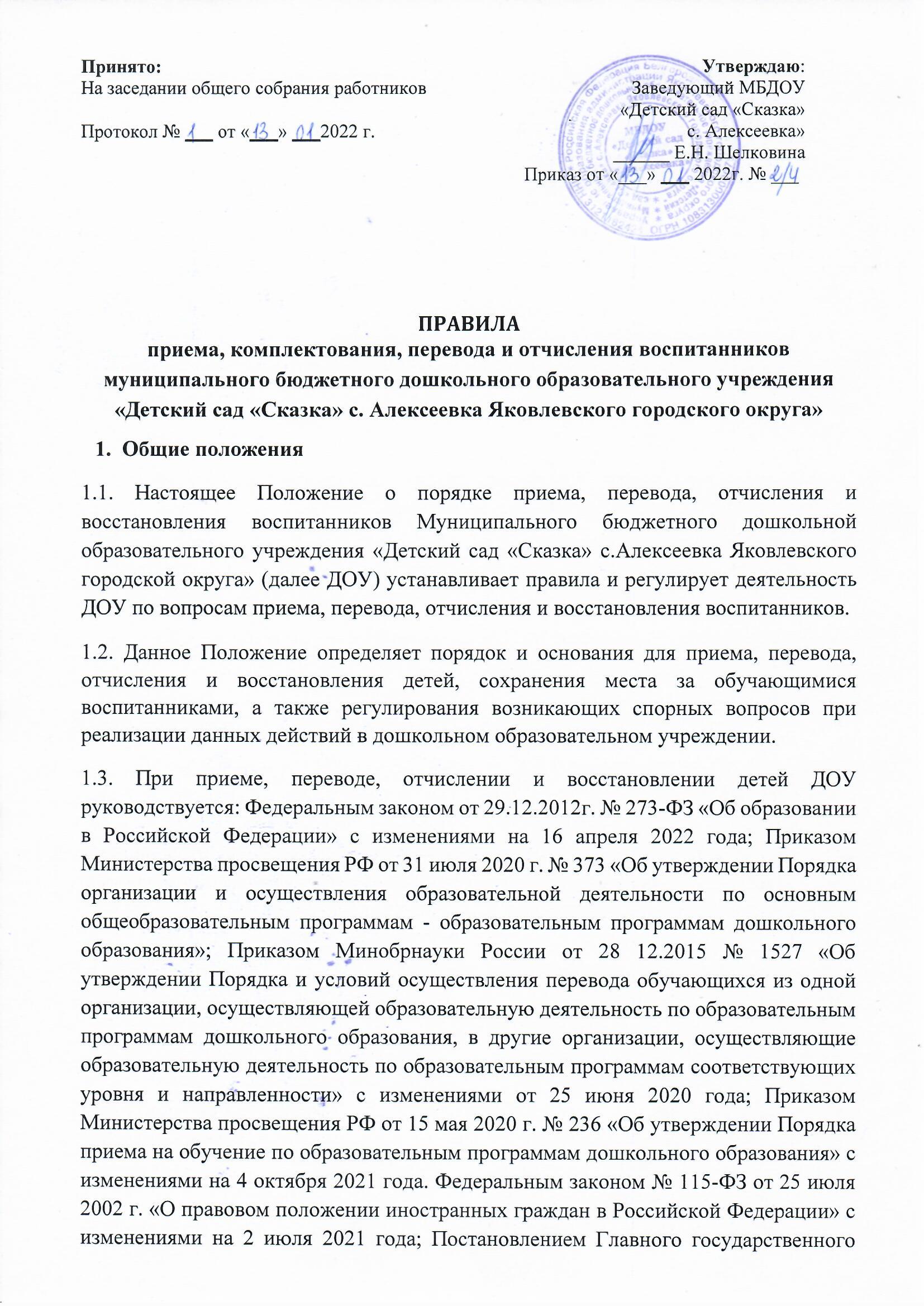  санитарного врача РФ от 28 сентября 2020 года № 28 «Об утверждении санитарных правил СП 2.4.3648-20 «Санитарно- эпидемиологические требования к организациям воспитания и обучения, отдыха и оздоровления детей и молодежи»;Уставом ДОУ. воспитания и обучения, отдыха и оздоровления детей и молодежи»;Уставом ДОУ.Настоящее Положение о порядке приема, перевода и отчисления детей ДОУ определяет порядок действий администрации и родителей (законных представителей) воспитанников, регулирует деятельность ДОУ по реализации права на получение общедоступного и бесплатного дошкольного образования, гарантированного гражданам Российской Федерации.2. Порядок приема воспитанниковПрием детей в ДОУ осуществляется в течение всего календарного года при наличии свободных мест.Право на прием в ДОУ предоставляется гражданам, имеющим право на получение дошкольного образования и проживающим на территории, за которой закреплено ДОУ.ДОУ размещает на информационном стенде образовательной организации и на официальном сайте образовательной организации распорядительный акт управления образования администрации Яковлевского городского округа о закреплении образовательных организаций за конкретными территориями городского округа, издаваемый не позднее 1 апреля текущего года.Ребенок имеет право преимущественного приема в муниципальные образовательные организации, в которых обучаются его полнородные и неполнородные братья и (или) сестры.В приеме в детский сад может быть отказано только по причине отсутствия в нем свободных мест. В случае отсутствия мест в ДОУ родители (законные представители) ребенка для решения вопроса о его устройстве в другое дошкольное учреждение обращаются непосредственно в Управление образования - орган исполнительной власти субъекта Российской Федерации, осуществляющий государственное управление в сфере образования.Документы о приеме подаются в ДОУ, в которую получено направление в рамках реализации государственной и муниципальной услуги, предоставляемой управлением образования администрации Яковлевского городского округа, по приему заявлений, постановке на учет и зачислению детей в образовательные организации, реализующие основную образовательную программу дошкольного образования.Уполномоченными органами исполнительной власти субъектов Российской Федерации или органом местного самоуправления, а также по решению указанных органов подведомственной им организацией родителю (законному представителю) ребенка предоставляется на бумажном носителе и (или) в электронной форме через единый портал государственных и муниципальных услуг и (или) региональные порталы государственных и муниципальных услуг следующая информация: о заявлениях для направления и приема (индивидуальный номер и дата подачи заявления); о статусах обработки заявлений, об основаниях их изменения и комментарии к ним; о последовательности предоставления места в государственной или муниципальной образовательной организации; о документе о предоставлении места в государственной или муниципальной образовательной организации; о документе о зачислении ребенка в муниципальную образовательную организацию.Направление и прием в образовательную организацию осуществляются по личному заявлению родителя (законного представителя) ребенка.Заявление для направления в государственную или муниципальную образовательную организацию представляется в орган исполнительной власти субъекта Российской Федерации или орган местного самоуправления на бумажном носителе и (или) в электронной форме через единый портал государственных и муниципальных услуг.Заявление о приеме представляется в образовательную организацию на бумажном носителе и (или) в электронной форме через единый портал государственных и муниципальных услуг.В заявлении для направления и (или) приема родителями (законными представителями) ребенка указываются следующие сведения: фамилия, имя, отчество (последнее - при наличии) ребенка; дата рождения ребенка; реквизиты свидетельства о рождении ребенка; адрес места жительства (места пребывания, места фактического проживания) ребенка; фамилия, имя, отчество (последнее - при наличии) родителей (законных представителей) ребенка; реквизиты документа, удостоверяющего личность родителя (законного представителя) ребенка; реквизиты документа, подтверждающего установление опеки (при наличии); адрес электронной почты, номер телефона (при наличии) родителей (законных представителей) ребенка; о выборе языка образования, родного языка из числа языков народов Российской Федерации, в том числе русского языка как родного языка; о потребности в обучении ребенка по адаптированной образовательной программе дошкольного образования и (или) в создании специальных условий для организации обучения и воспитания ребенка-инвалида в соответствии с индивидуальной программой реабилитации инвалида (при наличии); о направленности дошкольной группы; о необходимом режиме пребывания ребенка; о желаемой дате приема на обучение.В заявлении для направления родителями (законными представителями) ребенка дополнительно указываются сведения о государственных или муниципальных образовательных организациях, выбранных для приема, и о наличии права на специальные меры поддержки (гарантии) отдельных категорий граждан и их семей (при необходимости).При наличии у ребенка полнородных или неполнородных братьев и (или) сестер, обучающихся в государственной или муниципальной образовательной организации, выбранной родителем (законным представителем) для приема ребенка, его родители (законные представители) дополнительно в заявлении для направления указывают фамилию(-ии), имя (имена), отчество(-а) (последнее - при наличии) полнородных или неполнородных братьев и (или) сестер.Для направления и/или приема в образовательную организацию родители (законные представители) ребенка предъявляют следующие документы: документ, удостоверяющий личность родителя (законного представителя) ребенка, либо документ, удостоверяющий личность иностранного гражданина или лица без гражданства в Российской Федерации в соответствии со статьей 10 Федерального закона от 25 июля 2002 г. N 115-ФЗ "О правовом положении иностранных граждан в Российской Федерации"; документ, подтверждающий установление опеки (при необходимости); документ психолого-медикопедагогической комиссии (при необходимости); документ, подтверждающий потребность в обучении в группе оздоровительной направленности (при необходимости).Для направления родители (законные представители) ребенка дополнительно предъявляют документ, подтверждающий наличие права на специальные меры поддержки (гарантии) отдельных категорий граждан и их семей (при необходимости), а также вправе предъявить свидетельство о рождении ребенка, выданное на территории Российской Федерации, и свидетельство о регистрации ребенка по месту жительства или по месту пребывания на закрепленной территории по собственной инициативе. При отсутствии свидетельства о регистрации ребенка по месту жительства или по месту пребывания на закрепленной территории родитель (законный представитель) ребенка предъявляет документ, содержащий сведения о месте пребывания, месте фактического проживания ребенка.Родители (законные представители) ребенка, являющиеся иностранными гражданами или лицами без гражданства, дополнительно предъявляют документы, удостоверяющие личность ребенка и подтверждающие законность представления прав ребенка, а также документ, подтверждающий право заявителя на пребывание в Российской Федерации. Иностранные граждане и лица без гражданства все документы представляют на русском языке или вместе с заверенным переводом на русский язык.Для приема родители (законные представители) ребенка дополнительно предъявляют в образовательную организацию свидетельство о рождении ребенка (для родителей (законных представителей) ребенка - граждан Российской Федерации), свидетельство о регистрации ребенка по месту жительства или по месту пребывания на закрепленной территории или документ, содержащий сведения о месте пребывания, месте фактического проживания ребенка.Заведующий ДОУ или уполномоченное им должностное лицо знакомит родителей (законных представителей) воспитанников с Уставом, лицензией на осуществление образовательной деятельности, с образовательными программами и другими документами, регламентирующими организацию и осуществление образовательной деятельности, права и обязанности детей и их родителей (законных представителей).Копии предъявляемых при приеме документов хранятся в ДОУ.Факт ознакомления родителей (законных представителей) ребенка, в том числе через официальный сайт образовательной организации, с лицензией на осуществление образовательной деятельности, Уставом, фиксируется в заявлении о приеме в дошкольное образовательное учреждение и заверяется личной подписью родителей (законных представителей) воспитанника.Подписью родителей (законных представителей) ребенка фиксируется также согласие на обработку их персональных данных и персональных данных ребенка в порядке, установленном законодательством Российской Федерации.Зачисление (прием) детей в ДОУ осуществляется: заведующим на основании направления, предоставленного Учредителем, в лице Управления образования; в соответствии с законодательством Российской Федерации; по личному заявлению родителя (законного представителя) ребенка о зачислении воспитанника при предъявлении оригинала документа, удостоверяющего личность родителя (законного представителя), либо оригинала документа, удостоверяющего личность иностранного гражданина и лица без гражданства в Российской Федерации в соответствии со статьей 10 Федерального закона № 115-ФЗ от 25 июля 2002г «О правовом положении иностранных граждан в Российской Федерации».Заявление о приеме представляется в образовательную организацию на бумажном носителе и (или) в электронной форме через единый портал государственных и муниципальных услуг (функций) и (или) региональные порталы государственных и муниципальных услуг (функций).В заявлении для направления и (или) приема родителями (законными представителями) ребенка указываются следующие сведения: фамилия, имя, отчество (последнее - при наличии) ребенка; дата рождения ребенка; реквизиты свидетельства о рождении ребенка; адрес места жительства (места пребывания, места фактического проживания) ребенка; фамилия, имя, отчество (последнее - при наличии) родителей (законных представителей) ребенка; реквизиты документа, удостоверяющего личность родителя (законного представителя) ребенка; реквизиты документа, подтверждающего установление опеки (при наличии); адрес электронной почты, номер телефона (при наличии) родителей (законных представителей) ребенка; о выборе языка образования, родного языка из числа языков народов Российской Федерации, в том числе русского языка как родного языка; о потребности в обучении ребенка по адаптированной образовательной программе дошкольного образования и (или) в создании специальных условий для организации обучения и воспитания ребенка-инвалида в соответствии с индивидуальной программой реабилитации инвалида (при наличии); о направленности дошкольной группы; о необходимом режиме пребывания ребенка; о желаемой дате приема на обучение.Для приема в ДОУ родители (законные представители) ребенка предъявляют оригиналы следующих документов: свидетельство о рождении ребенка или документ, подтверждающий родство заявителя (или законность представления прав ребенка); свидетельство о регистрации ребенка по месту жительства или по месту пребывания на закрепленной территории или документ, содержащий сведения о регистрации ребенка по месту жительства или по месту пребывания.Родители (законные представители) детей, являющихся иностранными гражданами или лицами без гражданства, дополнительно предъявляют: документ, подтверждающий родство заявителя (или законность представления прав ребенка); документ, подтверждающий право заявителя на пребывание в Российской Федерации.Дети с ограниченными возможностями здоровья принимаются в дошкольное образовательное учреждение только с согласия родителей (законных представителей) на обучение ребенка (детей) по адаптированной образовательной программе дошкольного образования или индивидуальному маршруту сопровождения ребенка, разработанному с учетом рекомендаций психолого- медико-педагогической комиссии.Заведующий или уполномоченное им должностное лицо, ответственное за прием документов, регистрирует заявление о приеме в дошкольное образовательное учреждение и прилагаемые к нему документы, представленные родителями (законными представителями) ребенка в журнале регистрации заявлений.После регистрации заявления родителям (законным представителям) детей выдается расписка в получении документов, содержащая информацию о регистрационном номере заявления о приеме ребенка в ДОУ, перечне представленных документов. Расписка заверяется подписью должностного лица, ответственного за прием документов, и печатью дошкольного образовательного учреждения.Дети, родители (законные представители) которых не представили необходимые для приема документы (указанные в пункте 2.14.) остаются на учете детей, нуждающихся в предоставлении места в детском саду, и направляются в государственную или муниципальную образовательную организацию после подтверждения родителем (законным представителем) нуждаемости в предоставлении места. Место в дошкольном образовательном учреждении предоставляется при освобождении мест в соответствующей возрастной группе в течение года.После предоставления документов, указанных в п. 2.14 Положения, детский сад заключает договор об образовании по образовательным программам дошкольного образования с родителями (законными представителями) ребенка.Договор включает в себя основные характеристики образования, в том числе, вид, уровень и (или) направленность образовательной программы (часть образовательной программы определенных уровня, вида и (или) направленности), форма обучения, срок освоения образовательной программы (продолжительность обучения), взаимные права, обязанности и ответственность сторон, возникающие в процессе воспитания, обучения, развития, присмотра, ухода и оздоровления детей, длительность пребывания ребенка в ДОУ, а также расчет размера платы, взимаемой с родителей (законных представителей) за присмотр и уход за ребенком в детском саду. Один экземпляр договора выдается родителям (законным представителям ребенка).В течение трех рабочих дней после заключения договора заведующий ДОУ издает распорядительный акт о зачислении ребенка в дошкольное образовательное учреждение (далее - распорядительный акт). Распорядительный акт в течение трех дней после издания размещается на информационном стенде и на официальном сайте детского сада в сети Интернет. Уполномоченное руководителем должностное лицо, вносит учетную запись о зачислении ребенка в книгу движения воспитанников.После издания распорядительного акта ребенок снимается с учета детей, нуждающихся в предоставлении места в дошкольной образовательной организации.На каждого ребенка, зачисленного в детский сад, оформляется личное дело, в котором хранятся все сданные документы.Заведующий несет ответственность за прием детей в ДОУ, наполняемость групп, оформление личных дел воспитанников и оперативную передачу в Управление образования информации о наличии свободных мест в дошкольном образовательном учреждении.При наличии свободных мест (на период отпуска, длительной болезни ребенка) заведующий детским садом по согласованию с Учредителем, в лице Управления образования, может временно принимать детей на основании необходимых документов, предоставляемых родителями (законными представителями) воспитанников.По состоянию на 1 сентября каждого года заведующий издает приказ о формировании возрастных групп на новый учебный год, с которым знакомит родителей (законных представителей) детей, зачисленных в дошкольное образовательное учреждение.Ежегодно по состоянию на 1 сентября заведующий подводит итоги за прошедший год и фиксирует их: сколько детей принято в дошкольное образовательное учреждение в течение учебного года и сколько воспитанников выбыло (в общеобразовательное учреждение и по другим причинам)3. Сохранение места за воспитанникомМесто за ребенком, посещающим ДОУ, сохраняется на время: болезни; пребывания в условиях карантина; прохождения санаторно-курортного лечения по письменному заявлению родителей; отпуска родителей (законных представителей) сроком не более 75 дней по письменному заявлению родителей; в иных случаях по письменному заявлению родителей (законных представителей) воспитанника дошкольного образовательного учреждения.4. Порядок и основания для перевода воспитанникаПорядок и условия осуществления перевода детей, обучающихся по образовательным программам дошкольного образования, из одного ДОУ в другие устанавливают общие требования к процедуре и условиям осуществления перевода детей, обучающихся по образовательным программам дошкольного образования, из одной образовательной организации в другую образовательную организацию, в следующих случаях: по инициативе родителей (законных представителей) ребенка, обучающегося по образовательной программе дошкольного образования; в случае прекращения деятельности дошкольного образовательного учреждения, аннулирования лицензии на осуществление образовательной деятельности; в случае приостановления действия лицензии.Учредитель исходной дошкольной образовательной организации обеспечивает перевод воспитанников с письменного согласия их родителей (законных представителей).Перевод воспитанников не зависит от периода (времени) учебного года.В случае перевода ребенка по инициативе его родителей (законных представителей) родители (законные представители) воспитанника: осуществляют выбор принимающей дошкольной образовательной организации обращаются в выбранное дошкольное образовательное учреждение с запросом о наличии свободных мест соответствующей возрастной категории воспитанника и необходимой направленности группы, в том числе с использованием сети «Интернет»; при отсутствии свободных мест в выбранном дошкольном образовательном учреждении обращаются в Управление образования для определения принимающего дошкольного образовательного учреждения из числа муниципальных образовательных учреждений; обращаются в исходное дошкольное образовательное учреждение с заявлением об отчислении воспитанника в связи с переводом в принимающее образовательное учреждение. Заявление о переводе может быть направлено в форме электронного документа с использованием сети Интернет.В заявлении родителей (законных представителей) воспитанника об отчислении в порядке перевода в принимающую образовательную организацию указываются: фамилия, имя, отчество (при наличии) воспитанника; дата рождения; направленность группы; наименование принимающей образовательной организации.В случае переезда в другую местность родителей (законных представителей) воспитанника указывается, в том числе, населенный пункт, муниципальное образование, субъект Российской Федерации, в который осуществляется переезд.Форма заявления родителей (законных представителей) воспитанника об отчислении в порядке перевода в принимающую образовательную организацию размещается на информационном стенде и на официальном сайте ДОУ в сети Интернет.На основании заявления родителей (законных представителей) воспитанника об отчислении в порядке перевода исходная образовательная организация в трехдневный срок издает распорядительный акт об отчислении воспитанника в порядке перевода с указанием принимающей образовательной организации.Исходная организация выдает родителям (законным представителям) личное дело воспитанника с описью содержащихся в нем документов. Родитель (законный представитель) личной подписью подтверждает получение личного дела с описью содержащихся в нем документов.Требование предоставления других документов в качестве основания для зачисления воспитанника в ДОУ в связи с переводом с другой дошкольной образовательной организации не допускается.Личное дело представляется родителями (законными представителями) воспитанника в принимающее дошкольное образовательное учреждение вместе с заявлением родителей (законных представителей) о зачислении воспитанника в принимающее образовательное учреждение в порядке перевода из исходного дошкольного образовательного учреждения и предъявлением оригинала документа, удостоверяющего личность родителя (законного представителя) воспитанника. При отсутствии в личном деле копий документов, необходимых для приема в соответствии с Порядком приема на обучение по образовательным программам дошкольного образования, утвержденным приказом Министерства просвещения Российской Федерации от 15 мая 2020 г. N 236 "Об утверждении Порядка приема на обучение по образовательным программам дошкольного образования"), принимающая организация вправе запросить такие документы у родителя (законного представителя).Форма заявления родителей (законных представителей) о зачислении воспитанника в принимающее дошкольное образовательное учреждение в порядке перевода из исходного образовательного учреждения размещается дошкольным образовательным учреждением на информационном стенде и на официальном сайте детского сада в сети Интернет.После приема заявления родителей (законных представителей) о зачислениивоспитанника в	принимающее ДОУ в	порядке перевода	из другогообразовательного	учреждения	и личного	дела принимающее	дошкольноеобразовательное	учреждение	заключает	договор об образовании пообразовательным	программам	дошкольного	образования (далее	договор) сродителями (законными представителями) воспитанника и в течение трех рабочих дней после его заключения издает распорядительный акт о зачислении ребенка в порядке перевода.После приема заявления и личного дела принимающая организация заключает договор об образовании по образовательным программам дошкольного образования (далее - договор) с родителями (законными представителями) обучающегося и в течение трех рабочих дней после заключения договора издает распорядительный акт о зачислении обучающегося в порядке перевода.При принятии решения о прекращении деятельности исходного дошкольного образовательного учреждения в соответствующем распорядительном акте Учредителя указывается принимающее образовательное учреждение либо перечень принимающих образовательных учреждений, в которое(-ые) будут переводиться воспитанники на основании письменного согласия их родителей (законных представителей) на перевод.О предстоящем переводе исходное дошкольное образовательное учреждение в случае прекращения своей деятельности обязано уведомить родителей (законных представителей) воспитанников в письменной форме в течение пяти рабочих дней с момента издания распорядительного акта Учредителя о прекращении деятельности исходного образовательного учреждения, а также поместить указанное уведомление на своем официальном сайте в сети Интернет. Данное уведомление должно содержать сроки предоставления письменного согласия родителей (законных представителей) воспитанников на перевод воспитанников в принимающую дошкольную образовательную организацию.О причине, влекущей за собой необходимость перевода воспитанников, исходное образовательное учреждение обязано уведомить Учредителя, родителей (законных представителей) воспитанников в письменной форме, а также поместить указанное уведомление на своем официальном сайте в сети Интернет: в случае аннулирования лицензии - в течение пяти рабочих дней с момента вступления в законную силу решения суда; в случае приостановления действия лицензии - в течение пяти рабочих дней с момента внесения в Реестр лицензий сведений, содержащих информацию о принятом Федеральным органом исполнительной власти, осуществляющим функции по контролю и надзору в сфере образования, или органом исполнительной власти субъекта Российской Федерации, осуществляющим переданные Российской Федерацией полномочия в сфере образования, решении о приостановлении действия лицензии.Учредитель, за исключением случая, указанного в пункте 2.27 настоящего Положения, осуществляет выбор принимающего дошкольного образовательного учреждения с использованием информации, предварительно полученной от исходного образовательного учреждения, о списочном составе воспитанников с указанием возрастной категории воспитанников, направленности группы и осваиваемых ими образовательных программ дошкольного образования.Учредитель запрашивает выбранные им дошкольные образовательные учреждения о возможности перевода в них воспитанников.Заведующий дошкольным образовательным учреждением или уполномоченные ими лица должны в течение десяти рабочих дней с момента получения соответствующего запроса письменно проинформировать о возможности перевода воспитанников.Исходное дошкольное образовательное учреждение доводит до сведения родителей (законных представителей) воспитанников полученную от Учредителя информацию об образовательных учреждениях, которые дали согласие на перевод воспитанников из исходного ДОУ, а также о сроках предоставления письменного согласия родителей (законных представителей) воспитанников па перевод воспитанников в принимающее образовательное учреждение. Указанная информация доводится в течение десяти рабочих дней с момента ее получения и включает в себя: наименование принимающего дошкольного образовательного учреждения; перечень реализуемых образовательных программ дошкольного образования; возрастную категорию воспитанников; направленность группы; количество свободных мест.После получения письменных согласий родителей (законных представителей) воспитанников исходное дошкольное образовательное учреждение издает распорядительный акт об отчислении воспитанников в порядке перевода в принимающее образовательное учреждение с указанием основания такого перевода (прекращение деятельности исходного образовательного учреждения, аннулирование лицензии, приостановление деятельности лицензии).В случае отказа от перевода в предлагаемое принимающее образовательное учреждение родители (законные представители) воспитанника указывают об этом в письменном заявлении.Исходное образовательное учреждение передает в принимающее образовательное учреждение списочный состав воспитанников, письменные согласия родителей (законных представителей) детей, их личные дела.На основании представленных документов принимающее ДОУ заключает договор об образовании по образовательным программам дошкольного образования с родителями (законными представителями) воспитанников и в течение трех рабочих дней после заключения договора издает распорядительный акт о зачислении ребенка в порядке перевода в связи с прекращением деятельности исходного дошкольного образовательного учреждения, аннулированием лицензии, приостановлением действия лицензии.В распорядительном акте о зачислении делается запись о зачислении воспитанника в порядке перевода с указанием исходного образовательного учреждения, в котором он обучался до перевода, возрастной категории воспитанника и направленности группы.В принимающем дошкольном образовательном учреждении на основании переданных личных дел на воспитанников формируются новые личные дела, включающие в том числе и выписку из распорядительною акта о зачислении в порядке перевода, соответствующие письменные согласия родителей (законных представителей) воспитанника.Порядок отчисления воспитанниковОтчисление воспитанника из ДОУ может производиться в следующих случаях: по инициативе родителей (законных представителей), в том числе в случае перевода воспитанника для продолжения освоения программы в другую организацию, осуществляющую образовательную деятельность, а также чтобы продолжить обучать ребенка в семье (п. 1 ч. 3 ст. 44 Федерального закона от 29.12.2012 № 273-ФЗ); в связи с получением образования (завершением обучения) в соответствии с годовым календарным учебным графиком дошкольного образовательного учреждения; по обстоятельствам, не зависящим от воли родителей (законных представителей) воспитанника и ДОУ, осуществляющего образовательную деятельность, в том числе в случаях ликвидации организации, осуществляющей образовательную деятельность, аннулирования лицензии на осуществление образовательной деятельности; по медицинским показаниям.Основанием для отчисления воспитанника является распорядительный акт (приказ) заведующего дошкольным образовательным учреждением об отчислении.Отчисление воспитанника по инициативе родителей осуществляется на основании заявления родителей (законных представителей) ребенка, в котором указываются следующие данные: фамилия, имя, отчество (при наличии) родителя (законного представителя); номер телефона родителя (законного представителя); фамилия, имя, отчество (при наличии) ребенка; причина, по которой ребенок отчисляется из детского сада; желаемая дата отчисления; дата написания заявления, личная подпись.Права и обязанности участников образовательных отношений, предусмотренные законодательством Российской Федерации об образовании и локальными нормативными актами дошкольного образовательного учреждения, прекращаются с даты отчисления воспитанника.Порядок восстановления воспитанниковВоспитанник, отчисленный из ДОУ по инициативе родителей (законных представителей) до завершения освоения образовательной программы, имеет право на восстановление, по заявлению родителей (законных представителей) при наличии в дошкольном образовательном учреждении свободных мест.Основанием для восстановления воспитанника является распорядительный акт (приказ) заведующего дошкольным образовательным учреждением о восстановлении.Права и обязанности участников воспитательно-образовательных отношений, предусмотренные законодательством об образовании и локальными актами детского сада, возникают с даты восстановления воспитанника в дошкольном образовательном учреждении.Порядок регулирования спорных вопросовСпорные вопросы, возникающие между родителями (законными представителями) воспитанников и администрацией ДОУ, регулируются Учредителем дошкольного образовательного учреждения в порядке, предусмотренным действующим законодательством Российской Федерации.Заключительные положенияНастоящее Положение о порядке приема, перевода и отчисления детей ДОУ является локальным нормативным актом ДОУ, принимается на Педагогическом совете и утверждается (либо вводится в действие) приказом заведующего дошкольным образовательным учреждением.Все изменения и дополнения, вносимые в настоящее Положение, оформляются в письменной форме в соответствии действующим законодательством Российской Федерации.Положение принимается на неопределенный срок. Изменения и дополнения к Положению принимаются в порядке, предусмотренном п.8.1. настоящего Положения.После принятия данного Положения (или изменений и дополнений отдельных пунктов и разделов) в новой редакции предыдущая редакция автоматически утрачивает силу.Приложение 1 ПРАВИЛ приема, комплектования, перевода и отчисления детей МБДОУ «Детский сад «Сказка» с.Алексеевка».ФОРМА
ДОГОВОР
об образовании по образовательным программам
дошкольного образованияс. Алексеевка«	»г.Муниципальное бюджетное дошкольное образовательное учреждение «Детский сад «Сказка» с.Алексеевка  Яковлевского городского округа», осуществляющее образовательную деятельность (далее образовательная организация) на основании лицензии от «	»	20 г N 	,выданной 	 именуемом в дальнейшем "Исполнитель", в лице	, заведующего ДОУ, действующего на основании Устава, и 	, (фамилия, имя, отчество (при наличии)/наименование юридического лица)именуемом в дальнейшем "Заказчик",в интересах несовершеннолетнего		(фамилия, имя, отчество (при наличии), дата рождения) проживающего по адресу:	(адрес места жительства ребенка с указанием индекса) именуемая в дальнейшем "Воспитанник", совместно именуемые Стороны, заключили настоящий Договор о нижеследующем:Предмет договораПредметом договора являются оказание образовательной организацией Воспитаннику образовательных услуг в рамках реализации основной образовательной программы дошкольного образования (далее - образовательная программа) в соответствии с федеральным государственным образовательным стандартом дошкольного образования (далее - ФГОС дошкольного образования), содержание Воспитанника в образовательной организации, присмотр и уход за Воспитанником. Форма обучения	очная	.Наименование образовательной программы: образовательная программа Муниципального бюджетного дошкольного образовательного учреждения «Детский сад «Сказка» с.Алексеевка Яковлевского городского округа»Срок освоения образовательной программы (продолжительность обучения) на момент подписания настоящего Договора составляет ___ календарных лет (года).Режим пребывания Воспитанника в образовательной организации 10,5 часов:с 7.00 до 17.30.Воспитанник зачисляется в	группу________________________ направленности.При наличии обстоятельств, не зависящих от воли сторон, воспитанник может быть переведен в группу иной направленности. Основанием перевода воспитанника в другую группу в связи с вынужденным ее закрытием по иным причинам могут быть карантинные мероприятия, неотложные ремонтные работы и т.п.Взаимодействие СторонИсполнитель вправе:Самостоятельно осуществлять образовательную деятельность.Предоставлять Воспитаннику дополнительные образовательные услуги (за рамками образовательной деятельности), наименование, объем и форма которых определены в приложении, являющемся неотъемлемой частью настоящего Договора (далее - дополнительные образовательные услуги).Устанавливать и взимать с Заказчика плату за дополнительные образовательные услуги.Заказчик вправе:Участвовать в образовательной деятельности образовательной организации, в том числе, в формировании образовательной программы.Получать от Исполнителя информацию:по вопросам организации и обеспечения надлежащего исполнения услуг, предусмотренных разделом I настоящего Договора;о поведении, эмоциональном состоянии Воспитанника во время его пребывания в образовательной организации, его развитии и способностях, отношении к образовательной деятельности.Знакомиться с уставом образовательной организации, с лицензией на осуществление образовательной деятельности, с образовательными программами и другими документами, регламентирующими организацию и осуществление образовательной деятельности, права и обязанности Воспитанника и Заказчика.Выбирать виды дополнительных образовательных услуг, в том числе, оказываемых Исполнителем Воспитаннику за рамками образовательной деятельности на возмездной основе.Находиться с Воспитанником в образовательной организации в период его адаптации в течение 5 дней.Принимать участие в организации и проведении совместных мероприятий с детьми в образовательной организации (утренники, развлечения, физкультурные праздники, досуги, дни здоровья и др.).Создавать (принимать участие в деятельности) коллегиальных органов управления, предусмотренных уставом образовательной организации.Исполнитель обязан:Обеспечить Заказчику доступ к информации для ознакомления с уставом образовательной организации, с лицензией на осуществление образовательной деятельности, с образовательными программами и другими документами, регламентирующими организацию и осуществление образовательной деятельности, права и обязанности Воспитанников и Заказчика.Обеспечить надлежащее предоставление услуг, предусмотренных разделом I настоящего Договора, в полном объеме в соответствии с федеральным государственным образовательным стандартом, образовательной программой (частью образовательной программы) и условиями настоящего Договора.Довести до Заказчика информацию, содержащую сведения о предоставлении платных образовательных услуг в порядке и объеме, которые предусмотрены Законом Российской Федерации от 7 февраля 1992 г. N 2300-1 "О защите прав потребителей" и Федеральным законом от 29 декабря 2012 г. N 273-ФЗ "Об образовании в Российской Федерации".Обеспечивать охрану жизни и укрепление физического и психического здоровья Воспитанника, его интеллектуальное, физическое и личностное развитие, развитие его творческих способностей и интересов.При оказании услуг, предусмотренных настоящим Договором, учитывать индивидуальные потребности Воспитанника, связанные с его жизненной ситуацией и состоянием здоровья, определяющие особые условия получения им образования, возможности освоения Воспитанником образовательной программы на разных этапах ее реализации.При оказании услуг, предусмотренных настоящим Договором, проявлять уважение к личности Воспитанника, оберегать его от всех форм физического и психологического насилия, обеспечить условия укрепления нравственного, физического и психологического здоровья, эмоционального благополучия Воспитанника с учетом его индивидуальных особенностей.Создавать безопасные условия обучения, воспитания, присмотра и ухода за Воспитанником, его содержания в образовательной организации в соответствии с установленными нормами, обеспечивающими его жизнь и здоровье.Создавать условия для охраны здоровья обучающихся, в том числе обеспечивать проведение санитарно-гигиенических, профилактических и оздоровительных мероприятий, обучение и воспитание в сфере охраны здоровья граждан в Российской Федерации и соблюдение государственных санитарноэпидемиологических правил и нормативов.Осуществлять меры по профилактике заболеваний, сохранению и укреплению здоровья обучающихся и воспитанников, в том числе меры по организации их питания, и выполнять требования санитарного законодательства. Состояние здоровья и индивидуальные особенности детей учитываются при проведении профилактических медицинских осмотров в соответствующем возрасте, в том числе в возрасте приема на обучение по образовательным программам дошкольного образования, в соответствии с Порядком проведения профилактических медицинских осмотров несовершеннолетних, утвержденным приказом Минздрава России от 10 августа 2017 г. N 514н (зарегистрирован в Минюсте России 18 августа 2017 г., регистрационный N 47855) (далее - Порядок N 514н). На основании результатов профилактического осмотра врач, ответственный за проведение профилактического осмотра, определяет группу здоровья несовершеннолетнего в соответствии с Правилами комплексной оценки состояния здоровья несовершеннолетних, предусмотренными приложением N 2 к Порядку, и медицинскую группу для занятий физической культурой в соответствии с Правилами определения медицинских групп для занятий несовершеннолетними физической культурой, предусмотренными приложением N 3 к Порядку N 514н, а также направляет информацию о результатах профилактического осмотра медицинским работникам медицинского блока образовательной организации, в которой обучается несовершеннолетний (пункт 22 Порядка N 514н).Обучать Воспитанника по образовательной программе, предусмотренной пунктом 1.3 настоящего Договора.Обеспечить реализацию образовательной программы средствами обучения и воспитания, необходимыми для организации учебной деятельности и создания развивающей предметно-пространственной среды.Обеспечивать Воспитанника необходимым сбалансированным четырёхразовым питанием (первый завтрак, второй завтрак, обед и полдник).Переводить Воспитанника в следующую возрастную группу.Уведомить Заказчика в десятидневный	(срок)о нецелесообразности оказания Воспитаннику образовательной услуги в объеме, предусмотренном разделом I настоящего Договора, вследствие его индивидуальных особенностей, делающих невозможным или педагогически нецелесообразным оказание данной услуги.Обеспечить соблюдение требований Федерального закона от 27 июля 2006 г.	N152-ФЗ "О персональных данных" в части сбора, хранения и обработки персональных данных Заказчика и Воспитанника.Заказчик обязан:Соблюдать требования учредительных документов Исполнителя, правил внутреннегораспорядка и иных локальных нормативных актов, общепринятых норм поведения, в том числе, проявлять уважение к педагогическим и научным работникам, инженерно-техническому, административно-хозяйственному,	производственному,	учебно-вспомогательному,медицинскому и иному персоналу Исполнителя и другим воспитанникам, не посягать на их честь и достоинство.Своевременно вносить плату за предоставляемые Воспитаннику дополнительные образовательные услуги, указанные в приложении к настоящему Договору, в размере и порядке, определенными в разделе III настоящего Договора, а также плату за присмотр и уход за Воспитанником.При поступлении Воспитанника в образовательную организацию и в период действия настоящего Договора своевременно предоставлять Исполнителю все необходимые документы, предусмотренные уставом образовательной организации.Незамедлительно сообщать Исполнителю об изменении контактного телефона и места жительства.Обеспечить посещение Воспитанником образовательной организации согласно правилам внутреннего распорядка Исполнителя.Информировать Исполнителя о предстоящем отсутствии Воспитанника в образовательной организации или его болезни.В случае заболевания Воспитанника, подтвержденного заключением медицинской организации либо выявленного медицинским работником Исполнителя, принять меры по восстановлению его здоровья и не допускать посещения образовательной организации Воспитанником в период заболевания.Предоставлять справку после перенесенного заболевания, а также отсутствия ребенка более 5 календарных дней (за исключением выходных и праздничных дней), с указанием диагноза, длительности заболевания, сведений об отсутствии контакта с инфекционными больными.Размер, сроки и порядок оплаты за присмотр и уход за ВоспитанникомСтоимость услуг Исполнителя по присмотру и уходу за Воспитанником(далее - родительская плата) составляет	(стоимость в рублях)Не допускается включение расходов на реализацию образовательной программы дошкольного образования, а также расходов на содержание недвижимого имущества образовательной организации в родительскую плату за присмотр и уход за Воспитанником.Начисление родительской платы производится из расчета фактически оказанной услуги по присмотру и уходу, соразмерно количеству календарных дней, в течение которых оказывалась услуга.Заказчик ежемесячно вносит родительскую плату за присмотр и уход за Воспитанником,указанную в пункте 3.1 настоящего Договора, в сумме	(	)рублей.прописьюОплата производится в срок не позднее 10 числа текущего месяца в безналичном порядке на счет, указанный в разделе VIII настоящего Договора (ненужное вычеркнуть).Размер, сроки и порядок оплаты дополнительных
образовательных услугПолная стоимость дополнительных образовательных услуг, наименование, перечень и форма предоставления которых определены в приложении к настоящему Договору, составляет(стоимость в рублях)Увеличение стоимости платных дополнительных образовательных услуг после заключения настоящего Договора не допускается, за исключением увеличения стоимости указанных услуг с учетом уровня инфляции, предусмотренного основными характеристиками федерального бюджета на очередной финансовый год и плановый период.Заказчик 	(период оплаты - единовременно, ежемесячно, ежеквартально, по четвертям, полугодиями иной платежный период)оплачивает дополнительные образовательные услуги в сумме 	(	) рублей.(сумма прописью)Оплата производится в срок 	(время оплаты, например, не позднее определенного числа периода, подлежащего оплате, или не позднее определенного числа периода, предшествующего (следующего) за периодом оплаты)за наличный расчет/в безналичном порядке на счет, указанный в разделе IX настоящего Договора (ненужное вычеркнуть).На оказание платных образовательных услуг, предусмотренных настоящим Договором, может быть составлена смета.Ответственность за неисполнение или ненадлежащее исполнение обязательств
по договору, порядок разрешения споровЗа неисполнение либо ненадлежащее исполнение обязательств по настоящему Договору Исполнитель и Заказчик несут ответственность, предусмотренную законодательствомРоссийской Федерации и настоящим Договором.Заказчик при обнаружении недостатка платной образовательной услуги, в том числе оказания ее не в полном объеме, предусмотренном образовательными программами (частью образовательной программы), вправе по своему выбору потребовать:а)	безвозмездного оказания образовательной услуги;б)	соразмерного уменьшения стоимости оказанной платной образовательной услуги;в)	возмещения понесенных им расходов по устранению недостатков оказанной платной образовательной услуги своими силами или третьими лицами.Заказчик вправе отказаться от исполнения настоящего Договора и потребовать полного возмещения убытков, если в течение(срок (в неделях, месяцах))недостатки платной образовательной услуги не устранены Исполнителем.Заказчик вправе отказаться от исполнения настоящего Договора, если им обнаружен существенный недостаток оказанной платной образовательной услуги (неустранимый недостаток, или недостаток, который не может быть устранен без несоразмерных расходов либо затрат времени, или выявляется неоднократно, или проявляется вновь после его устранения) или иные существенные отступления от условий настоящего Договора.Заказчик вправе в случае, если Исполнитель нарушил сроки оказания платной образовательной услуги (сроки начала и (или) окончания оказания платной образовательной услуги и (или) промежуточные сроки оказания платной образовательной услуги) либо если во время оказания платной образовательной услуги стало очевидным, что она не будут осуществлена в срок, по своему выбору:а)	назначить Исполнителю новый срок, в течение которого Исполнитель должен приступить к оказанию платной образовательной услуги и (или) закончить оказание платной образовательной услуги;б)	поручить оказать платную образовательную услугу третьим лицам за разумную цену и потребовать от Исполнителя возмещения понесенных расходов;в)	потребовать уменьшения стоимости платной образовательной услуги;г)	расторгнуть настоящий Договор.Заказчик вправе потребовать полного возмещения убытков, причиненных ему в связи с нарушением сроков начала и (или) окончания оказания платной образовательной услуги, а также в связи с недостатками платной образовательной услуги в порядке, установленном законодательством Российской Федерации.Основания изменения и расторжения договораУсловия, на которых заключен настоящий Договор, могут быть изменены по соглашению сторон.Все изменения и дополнения к настоящему Договору должны быть совершены в письменной форме и подписаны уполномоченными представителями Сторон.Настоящий Договор может быть расторгнут по соглашению сторон. По инициативе одной из сторон настоящий Договор может быть расторгнут по основаниям, предусмотренным действующим законодательством Российской Федерации.Заключительные положенияНастоящий договор вступает в силу со дня его подписания Сторонами и действует до «	» 		20 г.Настоящий Договор составлен в 2-х экземплярах, имеющих равную юридическую силу, по одному для каждой из Сторон.Стороны обязуются письменно извещать друг друга о смене реквизитов, адресов и иных существенных изменениях.Все споры и разногласия, которые могут возникнуть при исполнении условий настоящего Договора, Стороны будут стремиться разрешать путем переговоров.Споры, не урегулированные путем переговоров, разрешаются в судебном порядке, установленном законодательством Российской Федерации.Ни одна из Сторон не вправе передавать свои права и обязанности по настоящему Договору третьим лицам без письменного согласия другой Стороны.При выполнении условий настоящего Договора Стороны руководствуются законодательством Российской ФедерацииРеквизиты и подписи сторонОтметка о получении 2-го экземпляра ЗаказчикомДата:	Подпись:	Приложение 2 Правил приема, комплектования, перевода и отчисления детей МБДОУ «Детский сад «Сказка» с.Алексеевка»Форма
Заявления о приеме ребенка в дошкольное учреждение
ЗаведующемуМБДОУ «Детский сад «Сказка» с.Алексеевка»Ф. И. О.родителя (законного представителя ребенка):Контактная информация родителей (законных представителей):Мать:	(Ф. И. О.., адрес места жительства, контактные
телефоны)Отец:	(Ф. И. О.., адрес места жительства, контактные телефоны)ЗАЯВЛЕНИЕПрошу зачислить моего ребёнкаАдрес места	жительства	ребенка 	вМуниципальное	бюджетное	дошкольное образовательное учреждение «Детский сад«Сказка» с.Алексеевка  Яковлевского городского округа». Язык обучения 	Родной язык из числа языков народов Российской Федерации	(наименование языка)С Уставом, лицензией на осуществление образовательной деятельности, основной образовательной программой дошкольного образования МБДОУ «Детский сад «Сказка» с.Алексеевка», иными локальными актами, регулирующими деятельность ДОУ и затрагивающими права и законные интересы детей и родителей (законных представителей) ознакомлены.	 /	/ 	 / 	/ (Подпись родителя (Подпись родителя(законного представителя)) (законного представителя))Даём согласие на обработку своих персональных данных и персональных данных нашего ребенка в порядке, установленном законодательством Российской Федерации. Согласны на сбор, систематизацию, хранение и передачу следующих персональных данных: фамилия, имя, отчество, регистрация по месту проживания, серия, номер, дата и место выдачи паспорта. Также согласны на сбор, систематизацию, хранение и передачу персональных данных о своём несовершеннолетнем ребёнке с момента внесения в базу данных и до выпуска ребёнка из ДОУ: фамилия, имя, отчество, регистрация по месту проживания, серия, номер, дата и место выдачи свидетельства о рождении.Не возражаем против проверки предоставленных нами данных.	 /	/ 	 / 	/(Подпись родителя (Подпись родителя(законного представителя)) (законного представителя)) «	» 	20 __Приложение 3 ПРАВИЛ приема, комплектования, перевода и отчисления детей МБДОУ «Детский сад «Сказка» с.Алексеевка»ФормаЗаявления на отказ от места в дошкольном учрежденииЗаведующему МБДОУ «Детский сад «Сказка» с.Алексеевка» (Ф.И.О.(полностью) законного представителя ребенка)Адрес фактического проживания:(индекс, адрес, телефон)Паспорт: 	(номер, серия, кем и когда выдан)З А Я В Л Е Н И ЕОтказываюсь от места в МБДОУ «Детский сад «Сказка» с.Алексеевка», предоставленного моему ребенку(Фамилия, имя, ребенка)«	»	20___г. рождения, по причине	Дата ____________                                    Подпись_________________Приложение 4Правил приема, комплектования, перевода и отчисления детей МБДОУ «Детский сад «Сказка» с.Алексеевка»ФормаЗаявления на приостановление оказания услуги по договоруЗаведующему МБДОУ «Детский сад «Сказка» с.Алексеевка»(Ф.И.О.(полностью) законного представителя ребенка)Прошу Вас временно приостановить оказание услуги по договору об образовании по образовательным программам дошкольного образования с «___»	20___г. по «	»	20__г. моему ребенку(Фамилия, имя, ребенка)«	»	20___г. рождения, посещающего группу № 	«	»(дата) (месяц) (год) вСвязи__________________________________________________________________(причина)«	»	20__г.(подпись)Приложение ПРАВИЛприема, комплектования, перевода и отчисления детейМБДОУ «Детский сад «Сказка с.Алексеевка»ФормаЗаявления о перечне лиц, имеющих право забирать ребенка из МБДОУЗаведующему МБДОУ «Детский сад «Сказка» с.Алексеевка»(Ф.И.О.(полностью) законного представителя ребенка)Адрес фактического проживания:(индекс, адрес, телефон)Паспорт: 	(номер, серия, кем и когда выдан)Заявление.Я, 	, ставлю Вас в известность, что моего ребенкаПосещающего группу № 	 «	», кроме законныхпредставителей (родителей) с моего согласия имеют право забирать из дошкольного учреждения следующего лица (указать все лица, которые будут забирать):Ф.И.О. (полностью) 	паспортные данные 	адрес проживания 	кем является ребенку 	-контактная		информацияФ.И.О. (полностью) 	паспортные данные 	адрес проживания 	кем является ребенку 	-контактная		информацияФ.И.О. (полностью) 	паспортные данные 	адрес проживания 	кем является ребенку 	-контактная		информацияДанное разрешение действует на протяжение всего периода посещения моим ребенком МБДОУ «Детский сад «Сказка» с.Алексеевка». Об исключении из перечня лиц, имеющих право забирать моего ребенка, указанных выше лиц обязуюсь уведомить письменно.Подпись родителя 	Даем свое согласие на обработку наших персональных данных в порядке, установленном законодательством Российской Федерации. Даем согласие на сбор, систематизацию, хранение и передачу следующих персональных данных: фамилия, имя, отчество, регистрация по месту проживания, серия, номер, дата и место выдачи паспорта.Не возражаем против проверки предоставленных мной данных.	(	) 	(	)Приложение 6ПРАВИЛприема, комплектования, перевода и отчисления детейМБДОУ «Детский сад «Сказка» с.Алексеевка»ФормаЗаявления на отчисление ребенка из МБДОУЗаведующему МБДОУ «Детский сад «Сказка» с.Алексеевка»( Фамилия, имя, отчество, родителя)(адрес проживания)З А Я В Л Е Н И ЕПрошу Вас отчислить из списочного состава детей, с«	»	20___г.(дата) (месяц) (год)моего (ребенка)(Фамилия, имя, отчество ребенка)«	»	20___г. рождения, посещающего группу № 	(дата) (месяц) (год)«	»В связи со сменой места жительства. 	В связи с переводом в другой д/сад № 		В связи с выпуском в школу №	«	»	20__г.(подпись)ФормаЗаявленияо назначении выплаты компенсации части родительской платы за содержание ребенкав муниципальном бюджетном дошкольном образовательном учрежденииЯ,	( фамилия, имя, отчество заявителя полностью) проживающая (щий) по адресу	постоянно зарегистрированы с 	 тел. 	Прошу назначить выплату компенсации части родительской платы за содержание ребенка( ФИО ребенка, дата рождения )в муниципальном бюджетном дошкольном образовательном учреждении «Детский сад «Сказка» с.Алексеевка Яковлевского городского округа» как матери (отцу), законному представителю (нужное подчеркнуть):Состав семьи: (родители и их дети):При изменении состава семьи, места жительства, фамилии обязуюсь сообщить в месячный срок.Прошу выплачивать ежемесячное пособие через Сбербанк:№ отделения Сбербанка	№ лицевого счета 	«___» 	202___ г. 	подписьК заявлению прилагаю следующие документы.Копия документа, удостоверяющий личность (паспорт);Копия свидетельства о рождении ребенка 	(кол - во);Сведения о составе семьи;Выписка о номере лицевого счета;Другие(указать)Приложение 8 ПРАВИЛ приема, комплектования, перевода и отчисления детей МБДОУ «Детский сад «Сказка» с.Алексеевка»ФормаЗаявления о невозможности поступления ребенка в МБДОУЗаведующему МБДОУ «Детский сад «Сказка» с.Алексеевка»(Ф.И.О.(полностью) законного представителя ребенка)Адрес фактического проживания:(индекс, адрес, телефон) Паспорт: 	(номер, серия, кем и когда выдан)З А Я В Л Е Н И ЕДовожу до Вашего сведения, что мой ребенокПриложение 9ПРАВИЛприема, комплектования, перевода и отчисления детейМБДОУ «Детский сад «Сказка» с.Алексеевка»ФОРМА
Доверенности
лицу, имеющему право забирать ребенка из МБДОУЗаведующему МБДОУ «Детский сад «Сказка» с.Алексеевка»сопровождать его до места проживания:Основание:	«	»	 г. 	Данная Доверенность действует на протяжение всего периода посещения ребенком МБДОУ «Детский сад «Сказка» с.Алексеевка». Об аннулирование доверенности обязуюсь уведомить письменно. Даю свое согласие на обработку наших персональных данных в порядке, установленном законодательством Российской Федерации. Даем согласие на сбор, систематизацию, хранение и передачу следующих персональных данных: фамилия, имя, отчество, регистрация по месту проживания, серия, номер, дата и место выдачи паспорта.Не возражаем против проверки предоставленных мной данных.	(подпись)	(подпись)Данный документ составлен в присутствии:Заведующий МБДОУ	/ 	./Старший воспитатель 	/ 	/Приложение 10 Правил приема, комплектования, перевода и отчисления детей МБДОУ «Детский сад «Сказка» с.Алексеевка»ФормаСведения о составе семьиАдрес регистрацииСведения о документе, подтверждающем адрес регистрации	Сообщаю, что имею следующий состав семьи:По указанному мной адресу регистрации также совместно зарегистрированы:Подтверждаю, что мне известно, что представление заведомо ложных и (или) недостоверных сведений, а так же умолчание о фактах, влекущих прекращение выплат, совершенное при получении компенсации части родительской платы за содержание ребенка, является в соответствии со статьей 159.2 Уголовного Кодекса Российской Федерации уголовно наказуемым деянием.«	»	 20__ г.расшифровкаПримечание: Документ, подтверждающий степень родства в случае регистрации акта рождения ребенка за пределами Российской Федерации предоставляется оригиналом или копией.В качестве членов семьи указываются супруги, родители и дети (усыновители и усыновленные), в качестве совместно проживающих указываются иные граждане, зарегистрированные по месту жительства (месту пребывания) в жилом помещении собственника.Приложение 11ПРАВИЛприема, комплектования, перевода и отчисления детейМБДОУ «Детский сад «Сказка» с.Алексеевка»ФОРМА                          Журнал учета выдачи расписок о приеме документов на получение муниципальной услуги по обеспечению ДОПриложение 12 ПРАВИЛ приема, комплектования, перевода и отчисления детей МБДОУ «Детский сад «Сказка» с.Алексеевка» ФормаЖурнала приема заявлений о приеме детей в ДОУПриложение ПРАВИЛприема, комплектования, перевода и отчисления детейМБДОУ «Детский сад «Сказка» с.Алексеевка»ФОРМАКниги учета движения детейПриложение 14ПРАВИЛприема, комплектования, перевода и отчисления детейМБДОУ «Детский сад «Сказка» с.Алексеевка»ФОРМАБланка выдачи личных дел воспитанника при переводеПаспортСерия, №ПаспортДата рожденияПаспортМесто рожденияПаспортКем выданПаспортДата выдачиФамилияИмя, отчествоГод рожденияСтепень родствазаявитель(Фамилия, имя, ребенка)(Фамилия, имя, ребенка)(Фамилия, имя, ребенка)(Фамилия, имя, ребенка)(Фамилия, имя, ребенка)«	»		20___г.рождения, не сможетпоступить вМБДОУ«Детский сад «ССС«Сказка»до «	»	__20___г. попричинеЯ,	,Я,	,ДоверенностьДоверенностьпроживающая по адресу:проживающая по адресу:паспорт 	___№	___, выдан «	»		г.доверяю (ф.и.о)	, проживающий (ей) по адресу	, проживающий (ей) по адресу	, проживающий (ей) по адресу	, проживающий (ей) по адресупаспорт 	___№	___, выдан «	»		г.забирать моегоребенка	года рождения из МБДОУ «Детский садгода рождения из МБДОУ «Детский сад«Сказка» с.Алексеевка» и№ п/ пФамил ия, имя, отчест воДата рожде нияСтепе нь родст ваСНИЛСАдрес регистра цииСведения о документе, подтвержда ющем адрес регистрацииСведения о документе, подтвержда ющем степень родства№ п/пФамилия, имя, отчествоДата рожденияСтепень родстваСНИЛСРасписка о приеме документов на получение муниципальной услуги по обеспечению дошкольного образования в МБДОУ «Детский сад «Сказка» с.Алексеевка» от «	»	202___гРасписка о приеме документов на получение муниципальной услуги по обеспечению дошкольного образования в МБДОУ «Детский сад «Сказка с.Алексеевка» от «	»	202___гДана 	(ФИО родителя )в том, что заявление о приёме в МБДОУ «Детский сад «Сказка» с.Алексеевка» его (её) сына (дочери)	«__»	20___года рождения зарегистрировано в журнале приёмаДана 	(ФИО родителя )в том, что заявление о приёме в МБДОУ «Детский сад «Сказка» с.Алексеевка» его (её) сына (дочери)	«__»	20___года рождения зарегистрировано в журнале приёмазаявлений под №	 от 	20__гзаявлений под №	 от 	20__гПри подаче заявления приняты следующие обязательные документы:Заявление по форме	(шт)Копия свидетельства о рождении ребенка 	 (шт),Копия паспорта одного из родителей (законных представителей) ___ (шт),Копия свидетельства о регистрации ребенка по месту жительства или по месту пребывания на закрепленной территории или документ, содержащий сведения о регистрации ребёнка по месту жительства или месту пребывания.При подаче заявления приняты следующие дополнительные документы по усмотрению родителей:При подаче заявления приняты следующие обязательные документы:Заявление по форме	(шт)Копия свидетельства о рождении ребенка 	 (шт),Копия паспорта одного из родителей (законных представителей) ___ (шт),Копия свидетельства о регистрации ребенка по месту жительства или по месту пребывания на закрепленной территории или документ, содержащий сведения о регистрации ребёнка по месту жительства или месту пребывания.При подаче заявления приняты следующие дополнительные документы по усмотрению родителей:Зачисление в ДОУ будет произведено в течение 3 (трех) рабочих дней после приема документов (см. дату, указанную в расписке в получении документов). Контактные телефоны ДОУ:	8(47-244) 6-41-38Документы принял: 	(подпись)Документы сдал: 	(подпись)Зачисление в ДОУ будет произведено в течение 3 (трех) рабочих дней после приема документов (см. дату, указанную в расписке в получении документов). Контактные телефоны ДОУ:	8(47-244) 6-41-38Документы принял: 	(подпись)Документы сдал: 	(подпись)№п/пРегистраци онный номер заявления о приеме вДОУДата приема заявлен ияФ. И. О.родителя(законного представителя), представившегозаявлениеФ. И. О. ребенкаДата рожден ия ребенкаПеречень представленных документовПодпись родителя (законного представителя) в расписке о получении ОУ документов( с указанием даты получения расписки)№ и дата распорядительного акта и № путевки№ДатаФ.И.Оребен каДата рожденияДомашний адресСведения о материСведения о материСведень я об отцеСведень я об отцеДата и № приказао зачисле нииДата и №приказа об отчислени и, причина выбытияОИФМесто работы, должностьОИФМесто работы, должностьДатаФ.И.О. родителя получателя личного делаФ.И.ребенкаРоспись в получении личного дела